First In Your LifeBeauty Want YourCheck my page id: 38bd8516759adEcCHECK NOW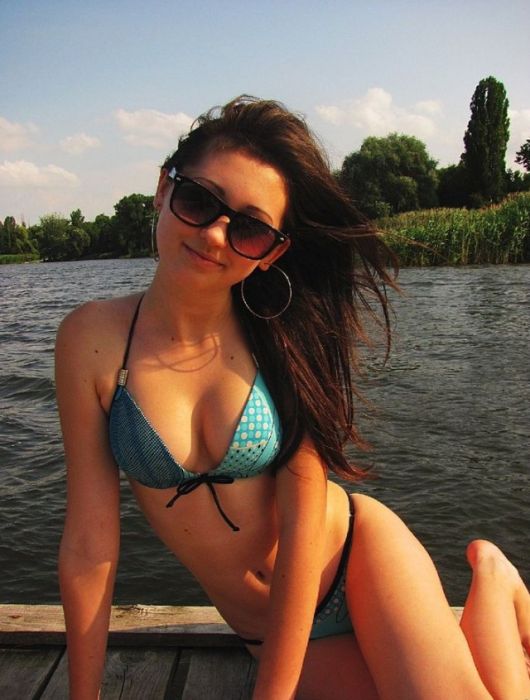 u-n-s-ubscribe